Road Maintenance Map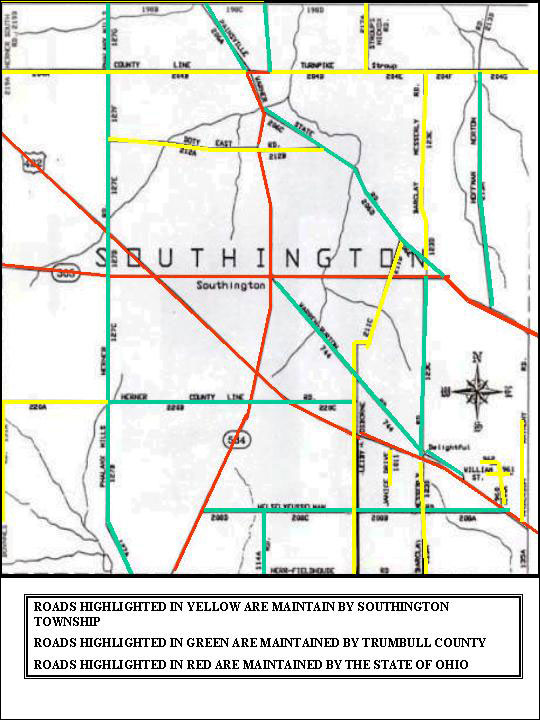 